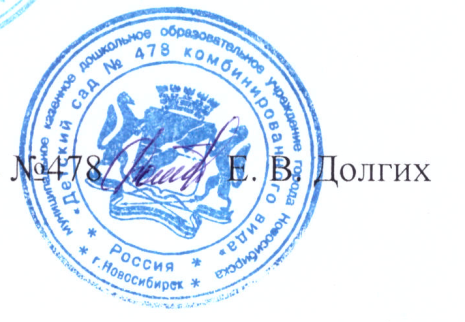 Копия верна 10.08.2023заведующий МКДОУ д/сРодительское Признание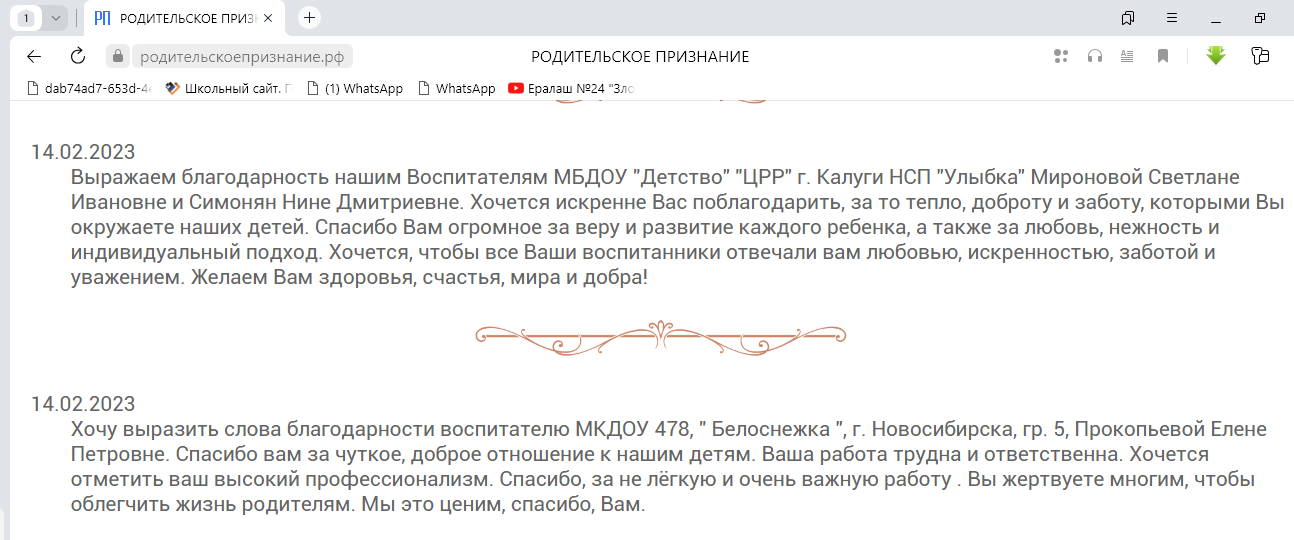 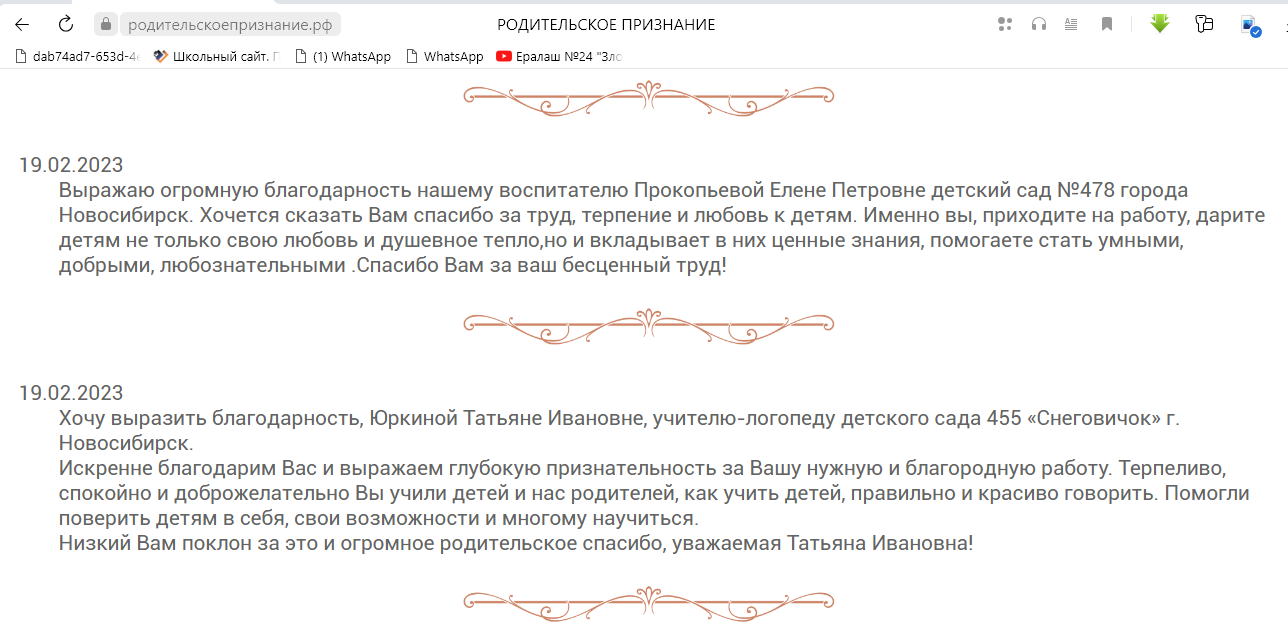 